МИНИСТЕРСТВО СЕЛЬСКОГО ХОЗЯЙСТВА РОССИЙСКОЙ ФЕДЕРАЦИИфедеральное государственное бюджетное образовательное учреждениевысшего образования«Чувашский государственный аграрный университет»(ФГБОУ ВО Чувашский ГАУ)ОТЧЕТо реализации тематического плана-заданияна выполнение научно-исследовательских работпо заказу Минсельхоза России за счет средств федерального бюджета:Разработка механизмов повышения эффективности отрасли коноплеводства на современном этапе развитияРассмотрен на заседании Ученого совета университета(протокол № 08 от 10 февраля 2021 г.)ОТЧЕТ ПРИНЯТ:«_____» _______________ 2021 г.Чебоксары 2021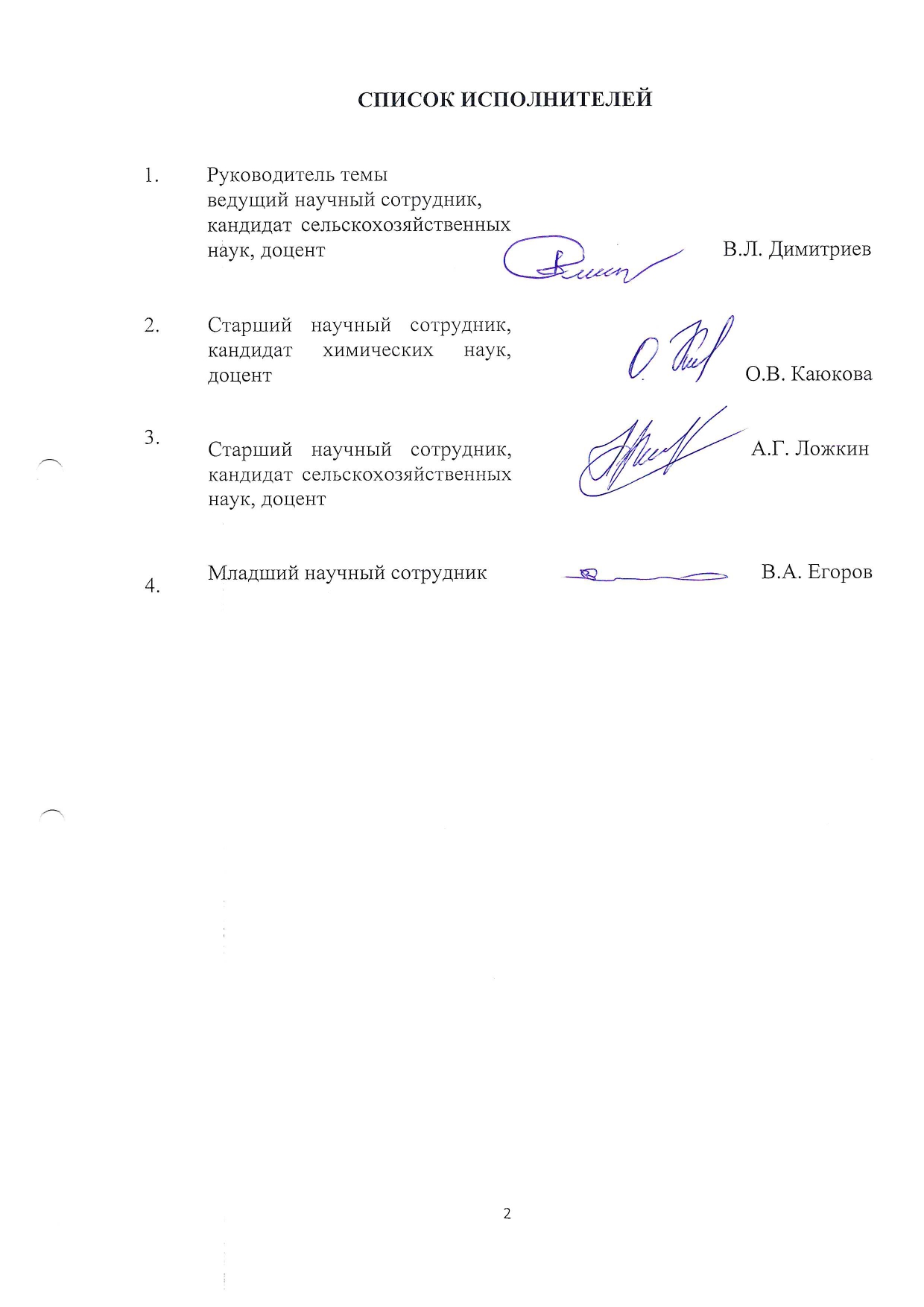 УДК 633.522 (470.34)Инв. №УТВЕРЖДАЮРекторкандидат экономических наук,доцент________________А.Е. Макушев_____________ 2021 г.